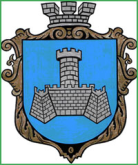 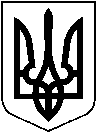 УКРАЇНАХМІЛЬНИЦЬКА МІСЬКА РАДАВІННИЦЬКОЇ ОБЛАСТІВиконавчий комітетР І Ш Е Н Н Явід ____________ 2021 р.                                                       №Про квартирний облік привиконавчому комітетіХмільницької міської ради                Розглянувши заяви Г.О.Р., Г.В.В., Г.О.В., С.С.В., про взяття їх на квартирний облік на поліпшення житлових умов, враховуючи протокольне рішення громадської комісії з житлових питань при виконкомі міської ради, відповідно до Житлового кодексу Української РСР, «Правил  обліку громадян, які потребують поліпшення житлових умов і надання їм жилих приміщень в Українській РСР», затверджених постановою Ради Міністрів Української РСР і Української республіканської Ради професійних спілок від 11.12.1984 року №470, керуючись ст.29, 30, 59 Закону України «Про місцеве самоврядування в Україні», виконком міської ради                                              В И Р І Ш И В :Взяти  на квартирний облік на поліпшення житлових умов на загальних підставах згідно з пункту 15 «Правил  обліку громадян, які потребують поліпшення житлових умов, і надання їм жилих приміщень в Українській РСР» Г О Р, _______ року народження, разом із чоловіком Г В І, ________ року народження, які проживають за адресою: м. Хмільник, ___. ________, ___.Взяти  на квартирний облік на поліпшення житлових умов назагальних підставах згідно пункту 15 «Правил  обліку громадян, які потребують поліпшення житлових умов, і надання їм жилих приміщень в Українській РСР» Г В В, ________ року народження, який проживає за адресою: м. Хмільник, ___. ________, ___.3.  Взяти  на квартирний облік на поліпшення житлових умов назагальних підставах згідно пункту 15 «Правил  обліку громадян, які потребують поліпшення житлових умов, і надання їм жилих приміщень в Українській РСР» Г О В, _______ року народження, який проживає за адресою: м. Хмільник, ___. _______, ___.4.   Взяти  на квартирний облік на поліпшення житлових умов назагальних підставах згідно пункту 15 «Правил  обліку громадян, які потребують поліпшення житлових умов, і надання їм жилих приміщень в Українській РСР» С С В, _______ року народження, з сім’єю в складі трьох осіб, в тому числі: чоловік С Ю М, ________ року народження, та С І Ю, __________ року народження,  які проживають за адресою: м. Хмільник, ___. _______, ___.         5. Доручити Управлінню житлово-комунального господарства та комунальної власності Хмільницької міської ради здійснити дії, передбачені законодавством України, щодо взяття зазначених вище осіб на квартирний облік.   6. Центру надання адміністративних послуг у місті Хмільнику видати заявникам чи особам, яка діють від їх імені, копію цього рішення під підпис або направити листом з повідомленням.          7. Контроль за виконанням цього рішення покласти на заступника місь- кого голови з питань діяльності виконавчих органів міської ради Загіку В.М. Міський голова                                                               Микола ЮРЧИШИН